Утверждаю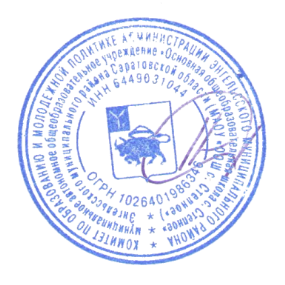  Директор МАОУ  «ООШ с. Степное»_______________/В.Н. Корниенко/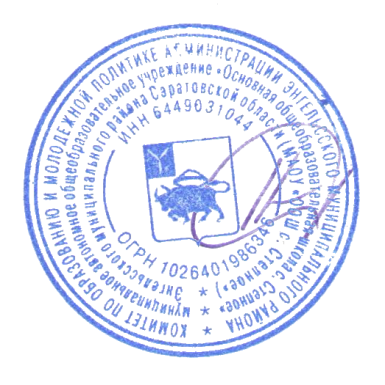 Дорожная карта реализации Всероссийского образовательного проекта «Парта Героя»в Муниципальном автономном  общеобразовательном  учреждении  «Основная общеобразовательная школа с. Степное»  Энгельсского муниципального района Саратовской области в 2021-2022 учебном году.Цель проекта:       Создание условий для формирования у детей и подростков МАОУ «ООШ с. Степное»         уважительного отношения к истории отечества, героическому прошлому и настоящему нашей   страны, героям боевых действий на примере героических участников боевых действий.Задачи:     - содействие нравственному и интеллектуальному развитию обучающихся;     - содействие развитию творческих и личностных навыков, знаний и компетенций участников проекта «Парта Героя»;   - содействие в творческом самовыражении, гражданском образовании и патриотическом воспитании обучающихся школы.№ п/пЭтапы реализацииУчастникиСрокиОтветственные1. Издание приказа по школе о назначении ответственного за реализацию проекта «Парта героя»Руководство школы Педагогический коллектив15.02.2022гДиректор школы Корниенко В.Н. 2.Административное совещание об информировании о реализации проекта «Парта героя»Руководство школы Педагогический коллектив16.02.2022 гЗаместитель директора школы по УВРНурмухамбетова К.К. 3.Объявление о реализации проекта «Парта героя»Совет обучающихся школыОбучающиеся 5-9 классаРодители (законные представители)17.02.2022 г Учитель историиФомина М.В. Совет обучающихся школы4.Отбор участников проекта «Парта героя»Совет обучающихся школыОбучающиеся 5-9 классас  18.02.2022по 21.02.2022 гКлассные руководители5-9 классаАктивы 5-9 классов5.Создание на официальном сайте школы страницы «Парта Героя». Обеспечение информационного сопровождения проекта «Парта Героя» через социальные сети (ВК, Одноклассники).Ответственный за школьный сайтНурмухамбетова К.К.Совет обучающихся школыРодители (законные представители)До 25.02.2022 гОтветственный за школьный сайтНурмухамбетова К.К. 6.Работа участников по сбору и систематизации материала о герое Обучающиеся 7,8 классаС 18.02.2022 по 06.03.2022 гУчитель истории Фомина М.В. 7.Оформление «Парты Героя»  с размещением информации о герое:  фотографии,награды и героический путьОбучающиеся 7,8 классаС 06. 02.2022по 13.03.2022Учитель истории Фомина М.В. 8.Проведение уроков памяти о герое с просмотром презентации среди обучающихся  начальных классовУчастники проектаКлассные руководителиОбучающиеся 1-4 классов С 9.03.202211.03.2022 г Учитель истории Фомина М.В. 9.Торжественное открытие  «Парты Героя»Обучающиеся школыПедагогический коллектив15.03.2022 гРуководство школыУчитель истории Фомина М.В. 10.Освещение информации о ходе  и результатах проекта на официальном сайте школы.Обучающиеся школыСовет обучающихсяПедагогический коллективВесь периодОтветственный за школьный сайтНурмухамбетова К.К. 